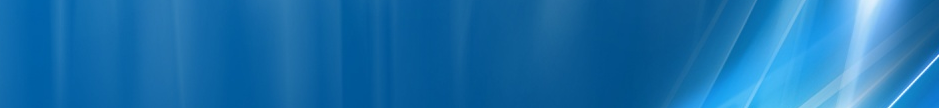 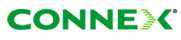 Acest site, care ar putea reprezenta ceva TransNodal pentru ei, a fost lansat probabil nu cu prea mult timp înainte de sfârsitul erei Connex… Este frumos amplasat pe fosta cladire a Institutului de Chimie de pe Splaiul Independentei, care acum serveste de sediu la diferite firme… tot aici fiind si fostul sediu Radio Contact / Kiss FM (parasit pâna la urma de cei de la Kiss pe 27 mai 2009, când s-au mutat în complexul Sema Park)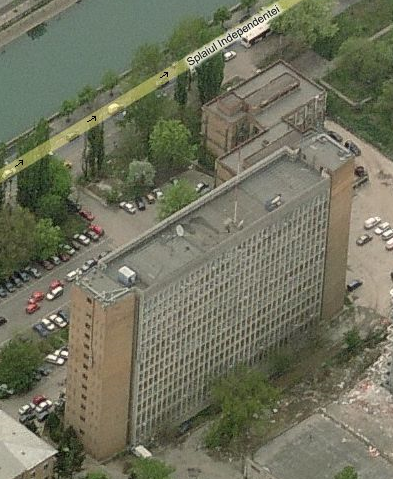  HW equipment Site clasic trisectorizat, câte doua Kathrein-uri 742 266 / sector pentru o repartizare civilizata a TRX-urilor (de la 1 la 2 TRX-uri per feeder), si o capacitate totala de 12 TRX – configuratie care pare sa fi ramas foarte stabila de-a lungul anilor, deja din vara 2006 gasisem acelasi lucru. Sus pe terasa par sa aiba un shelter, asa ca suspectez un mic si plin RBS 2206...Pe partea 3G au pastrat TMA-urile, pentru ca nu au reusit sa monteze RRU-urile lânga antene !SW configurationIn treaba cu LAC-urile, asta e situ’ care strica tot macazu’ ! A fost bagat în LAC 11132 (LAC-ului zonei de Nord), pe când catre Sud / Est esti în LAC 11142... iar catre Vest ai LAC 11110 !S1 Cell A| Nord| este singurul care nu are nicio treaba (de aceea si-a si conservat un CRH „normal”), pentru ca în nici macar 400m da de site-ul 3353 Plevnei care esti si el în acelasi LAC... si oricum zona de Nord este full LAC 11132S2 Cell B| Est| obtine suportul site-ului 2005 Fagaras si el bagat în acelasi LAC 11132, însa încurca microcell-urile de la Spitalul Municipal (3079 si 3080) pentru ca ele saracele au fost lasate în LAC 11142S3 Cell C| Vest| bine macar ca merge full-Vest (cred ca chiar Az. 270°) asa ca nu emite direct catre zona 019 Grozavesti – care este în LAC 11110, însa oricum traverseaza CET-ul Grozavesti si tot ajunge în LAC 11110... Plus ca baga LAC 11132 si în Gradina Botanica, pe acolo incurcând site-ul 2003 Eroii Sanitari (LAC 11142)Pentru ca toate astea sa fi fost evitate, nu era mai simplu sa-l fi lasat în 11142 ? In acel caz ai fi mutat intersectia 11142 / 11132 pe sectorul S1 catre Nord... dar pâna la urma pe S2 Est tot aveai probleme din cauza 2005-ului, iar spre Vest nu se schimba nimic. Deci nu stiu daca faceai mare lucru pâna la urma... cert este ca pentru cineva care circula pe Splaiul Independentei între Opera si Grozavesti, pe o distanta de un kilometru jumate’ va traversa 3 LAC-uri (11142  11132  11110) ! Si ca sa fie tacâmul complet, trebuie precizat ca aici se schimba si LAC-ul pe 3G ! Acest site este în LAC 32011, iar catre Vest ajungi la NodeB-ul 019 Grozavesti care este în LAC 32022 ! In alta ordine de idei, remarci totusi faptul ca de acest site sunt legate mai multe BTS-uri (de exemplu microcell-ul 3079 Spitalul Universitar, si pâna în aceasta iarna si al nostru 3062 Dr Rainer) apartinând LAC-ului 11142 / 32022, asadar fara ca faptul ca acest BTS este într-un LAC diferent sa aiba vreo importanta...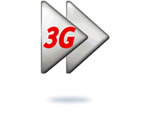 BCCHAfiseazaAfiseazaLACCIDTRXDiverseDiverse15Cotroceni   VEST11132458033FH 4 / 15 / 47CRH 62Ter  –  MB 033Plevnei   NORD11132458013FH 12 / 33 / 49CRH 82Ter  –  MB 037Cotroceni   EST 11132458026FH 8 / 24 / 28 / 37 / 40 / 52CRH 62Ter  –  MB 0BA_List  155 / 7 / 9 / 11 / 13 / 15 / 18 / 20 / 22 / 30 / 33 / 35 / 37 / 39 / 48 / 53 / 57 / 59 / 61 / 62  |  639 / 641 / 681 / 687Pâna în aceasta iarna doar acest sector catre zona Grozavesti avea 2Ter-ul activ, fiind declarate doar BCCH 639 (probabil de la 019 Grozavesti, dar nu este deloc logic pentru ca au declarat sectorul care emite catre Nord si nu pe cel care emite drept catre zona aceasta – Est – BCCH 645 !! Greseala ++) si BCCH 641 (are probabil sa corespunda sectorului Nordic al 4591 Call Center Leu). Insa odata cu marile schimbari care au avut loc la Gara de Nord au fost declarate, pe durata acestei ierni 2011, si cele 2 BCCH-uri 1800MHz emise de noul site bisectorizat 3210 Palatul CFR... si asta chiar daca BCCH 687 nu emite deloc în aceasta directie...BA_List  335 / 7 / 9 / 11 / 13 / 15 / 18 / 20 / 22 / 30 / 33 / 35 / 37 / 39 / 57 / 61  |  681 / 6872Ter-ul a fost activat abia în aceasta iarna 2011 (în noiembrie 2010, chiar daca site-ul de pe Palatul CFR este deja online – pe 900MHz cel putin, tot nu aveam nici cea mai mica urma de BCCH-uri DCS aici), declarând-use cele 2 noi BCCH-uri emise de mutatul site 3210 Palatul CFR... chiar daca în practica doar pe BCCH 681 esti suceptibil sa-l receptionezi în zona acoperita de acest sectorBA_List  375 / 7 / 9 / 11 / 13 / 15 / 18 / 20 / 30 / 31 / 33 / 35 / 37 / 39 / 42 / 48 / 57 / 58 / 59 / 60 / 61 / 62  |  681 / 687Exact acelasi lucru ca si pe colegul sau 33 !RAM-111 dBmRAR2T321240BSIC 60MTMS-TXPWR-MAX-CCH5     |33 dBmPRP4DSF22BABS-AG-BLKS-RES1CNCCCH configuration0     |Not CombinedRAI1RAC4